 ФГБУ «Ивановский НИИ материнства и детстваимени В.Н. Городкова» Минздрава РоссииФГБУ «Уральский научно-исследовательский институт охраны материнства и младенчества» Минздрава РоссииБухарский  государственный  медицинский институтимени Абу Али ибн СиноИнститут иммунологии и геномики человека Академии Наук Республики УзбекистанТашкентский педиатрический медицинский институтТашкентская медицинская академияПРОГРАММАНаучно-практическойинтернет-конференции молодых ученых с международным участием«Актуальные вопросы здоровья матери и ребенка. Уроки пандемииCOVID 19»г. Иваново, 16 апреля 2021 годаОрганизационный комитет конференцииПредседатель: Малышкина Анна Ивановна - директор ФГБУ «Ивановский НИИ материнства и детства имени В.Н. Городкова» Минздрава России, доктор медицинских наук, профессор, главный внештатный специалист по акушерству и гинекологии Министерства здравоохранения Российской Федерации по ЦФО.Заместитель председателя: Назаров Сергей Борисович – заместитель директора по научной работе  ФГБУ «Ивановский НИИ материнства и детства имени В.Н.Городкова» Минздрава России, доктор медицинских наук, профессор.Секретарь:Матвеева Екатерина Александровна – ученый секретарь ФГБУ «Ивановский НИИ материнства и детства имени В.Н. Городкова» Минздрава России, кандидат медицинских наук.Члены оргкомитета:Мальгина Галина Борисовна - директор  ФГБУ «Уральский научно-исследовательский институт охраны материнства и младенчества» Минздрава России, доктор медицинских наук, доцентИхтиярова Гульчехра Акмалевна - заведующая кафедрой акушерства и гинекологии №1 Бухарского государственного  медицинского института имени Абу Али ибн Сино, доктор медицинских наук, доцент,Негматуллаева Мастура Нуруллаевна – профессор кафедры акушерства и гинекологии №2 Бухарского государственного  медицинского института имени Абу Али ибн Сино, доктор медицинских наук, профессор,Мусаходжаева Дилорам Абдуллаевна - заведующая лабораторией иммунология репродукции Института иммунологии и геномики человека Академии Наук Республики Узбекистан, доктор биологических наук, профессор.10.00 	Открытие конференции: приветственное слово директора института, д.м.н., проф. Малышкиной А.И.Устные доклады (время для доклада – 5-7 минут) «Субклинические  аутоиммунные реакции при привычном выкидыше, на фоне короновирусной инфекции»Хатамова Матлюба Тилавовна(Бухарский  государственный  медицинский институтимени Абу Али ибн Сино)«Вагиноэхографическое измерение  кровотока  маточных артерий во время беременности на фоне  короновирусной  инфекции»Файзуллоева Нафосат Шокировна(Бухарский  государственный  медицинский институтимени Абу Али ибн Сино)«Результаты бактериологическою исследования  после преждевременного разрыва плодных оболочек, на фоне короновирусной инфекции»Файзуллоева Нафосат Шокировна(Бухарский  государственный  медицинский институтимени Абу Али ибн Сино)«Уровень некоторых цитокинов в различныесрокигестацииу женщин с CОVID -19»Мухамедова Барно, Джумаев Камиль Чориевич(Институт иммунологии и геномики человека Академии Наук Республики Узбекистан)«Беременность, роды и состояние новорожденных у женщин, перенесших CОVID -19 в первой половине беременности»Хикматуллаева Малика Рахимжоновна, Турбанова Умида Валиевна(Ташкентская медицинская академия)«Характеристика течения CОVID -19 у беременных  женщин  и исход родов для матери и ребенка»Джаббарова Лайло Азизовна, Юлдашева Гульчехра, Исмаилова Шоира(Ташкентский педиатрический медицинский институт, Институт иммунологии и геномики человека Академии Наук Республики Узбекистан)«Прогнозирование акушерских и перинатальных осложнений у беременных с преэклампсией в период пандемии»Адизова Сарвиноз Ризокуловна(Бухарский  государственный  медицинский институтимени Абу Али ибн Сино)«Роль полиморфизма гена фолатного цикла MTHFR в развитии идеопатического бесплодия у инфертильных мужчин»Азизова Зухра Шухратовна(Институт иммунологии и геномики человека Академии Наук Республики Узбекистан)«Роль мутаций генов-регуляторов апоптоза в изменении овариального резерва у пациенток репродуктивного возраста с глубоким инфильтративным эндометриозом»Окулова Екатерина Олеговна(ФГБУ «Уральский научно-исследовательский институт охраны материнства и младенчества» Минздрава России)«Особенности поляризации моноцитов при различных исходах беременности у женщин с привычным невынашиванием»Григушкина Елена Владимировна(ФГБУ «Ивановский НИИ материнства и детства имени В.Н. Городкова» Минздрава России)«Особенности метаболической адаптации у первородящих юного возраста»Жолондзиовская Оксана Эдуардовна(ФГБУ «Уральский научно-исследовательский институт охраны материнства и младенчества» Минздрава России)«Особенности течения беременности у первородящих пациенток позднего репродуктивного возраста»Смирнова Екатерина Евгеньевна(ФГБУ «Уральский научно-исследовательский институт охраны материнства и младенчества» Минздрава России)«Ранняя диагностика тромбоэмболических осложнений у беременных с акушерскими осложнениями»Сулейманова Гулрух Сулеймановна(Бухарский  государственный  медицинский институтимени Абу Али ибн Сино)Прогнозирование внутрижелудочковых кровоизлияний у глубоконедоношенных новорожденных в раннем неонатальном периоде Андреев Артем Владимирович(ФГБУ «Ивановский НИИ материнства и детства имени В.Н.Городкова» Минздрава России)Морфометрические особенности тромбоцитов у новорожденных детей Будалова Анастасия Владимировна(ФГБУ «Ивановский НИИ материнства и детства имени В.Н .Городкова» Минздрава России)«Клинико-иммунологические показатели аутоимплантации тимуса при хирургической коррекции врожденных пороков сердца»Ахмедов Ахад Тохирович(Бухарский  государственный  медицинский институтимени Абу Али ибн Сино)«Коморбидность при врожденных пороках сердца у детей»Хикматова Шохида Умаровна(Бухарский  государственный  медицинский институтимени Абу Али ибн Сино)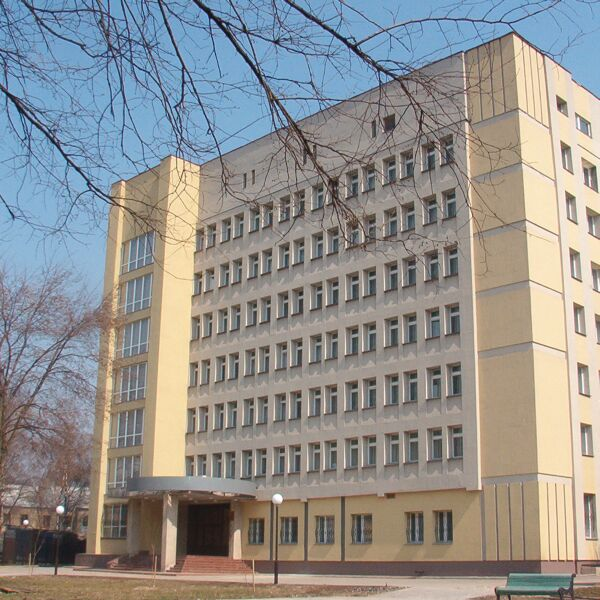 